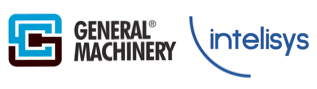 Mestečko 1602052 MestečkoSlovakiamobil: +421 948 12 34 00e-mail: info@intelisys.skhttp://intelisys.sk–––––––––––––––––––––––––––––––––––––––––------------––––––––––––––––––––––––––-Ž I A D O S Ťo overenie odborných vedomostí podľa § 16 ods. 1 zákona č. 124/2006 Z.z.na vykonávanie činnosti na vyhradených technických zariadeniach elektrickýchpodľa § 21, § 22 a § 23 vyhlášky MPSVaR SR č. 508/2009 Z.z.1. Žiadateľtitul,meno,priezvisko:.....................................................................................................................dátum narodenia: ........................................... miesto narodenia: ................................................ trvalé bydlisko...............................................................................................................................kontaktný telefón: ........................................... e-mail: .................................................................2. Organizácia*:...........................................................................................................................(názov, adresa)IČO: ................................................... DIČ / IČ DPH: ..................................................................3. Odborné vzdelanie**: .............................................................................................................(vyučený / ÚSO / VŠ, názov školy, zameranie štúdia, rok ukončenia)4. Prax na el. zariadeniach:***...................................................................................................(celkovo v rokoch resp. mesiacoch)5. Druh skúšky:_ základná     _ opravná       _ rozšírenie         _ po strate platnosti osvedčenia5. Požadovaný rozsahŽiadam o overenie odborných vedomostí na vykonávanie činnosti na technickom zariadení elektrickom pre stupeň odbornej spôsobilosti (v zmysle vyhlášky MPSVaR SR č. 508/2009 Z.z.):_ elektrotechnik - podľa § 21_ samostatný elektrotechnik - podľa § 22_ elektrotechnik na riadenie činnosti alebo na riadenie prevádzky - podľa § 23_ pre elektrické zariadenia s napätím do 1000 V_ v objektoch triedy A - bez nebezpečenstva výbuchupre technické zariadenia elektrické podľa skupiny a druhu /príloha č. 1 vyhl. č. 508/2009 Z.z./ ****:………………………………..…………....................................................................................V ..................................... dňa .........................                     ......................................................................                          podpis prihlasovaného,             resp. pečiatka a podpis zamestnávateľa–––––––––––––––––––––––––––––––––––––––––------------––––––––––––––––––––––––––-* vyplňte, ak žiadateľa prihlasuje organizácia** kópiu dokladu o dosiahnutom vzdelaní je potrebné priložiť ku žiadosti / originál priniesť /*** potvrdenie praxe na druhej strane prihlášky**** je možné vyplniť pri odovzdaní prihláškyMestečko 1602052 MestečkoSlovakiamobil: +421 948 12 34 00e-mail: info@intelisys.skhttp://intelisys.sk–––––––––––––––––––––––––––––––––––––––––------------––––––––––––––––––––––––––-Doterajšia odborná prax:Pán / pani .............................................................. , narodený/á dňa ..........................................vykonával/a u................................................................................................................................(názov a sídlo právnickej / fyzickej osoby, vydávajúcej toto potvrdenie)v dobe od ................ do ................... práce na technických zariadeniach elektrických ……………...……………...............................................................................................................(pracovné zaradenie - funkcia, druh elektrických zariadení)......................................................................................................................................................(elektrické zariadenia s napätím do / nad 1000 V, trieda objektu A / B / B1 - viď strana 1)  ..................................................................odtlačok pečiatky a podpis  osoby oprávnenej na vydanie potvrdenia–––––––––––––––––––––––––––––––––––––––––------------––––––––––––––––––––––––––-Doterajšia odborná prax:Pán / pani .............................................................. , narodený/á dňa ..........................................vykonával/a u................................................................................................................................(názov a sídlo právnickej / fyzickej osoby, vydávajúcej toto potvrdenie)v dobe od ................ do ................... práce na technických zariadeniach elektrických ……………...……………...............................................................................................................(pracovné zaradenie - funkcia, druh elektrických zariadení)......................................................................................................................................................(elektrické zariadenia s napätím do / nad 1000 V, trieda objektu A / B / B1 - viď strana 1)  ..................................................................odtlačok pečiatky a podpis  osoby oprávnenej na vydanie potvrdenia–––––––––––––––––––––––––––––––––––––––––------------––––––––––––––––––––––––––-Mestečko 1602052 MestečkoSlovakiamobil: +421 948 12 34 00e-mail: info@intelisys.skhttp://intelisys.sk–––––––––––––––––––––––––––––––––––––––––------------––––––––––––––––––––––––––-Potvrdenie o zdravotnej spôsobilosti:Pán / pani .............................................................. , narodený/á dňa..........................................je zdravotne spôsobilý/á na prácu na elektrických zariadeniach a na prácu vo výškach*...............................................     			          ..........................................................                dátum 				      	           odtlačok pečiatky a podpis lekára–––––––––––––––––––––––––––––––––––––––––------------––––––––––––––––––––––––––-* nehodiace sa prečiarknite